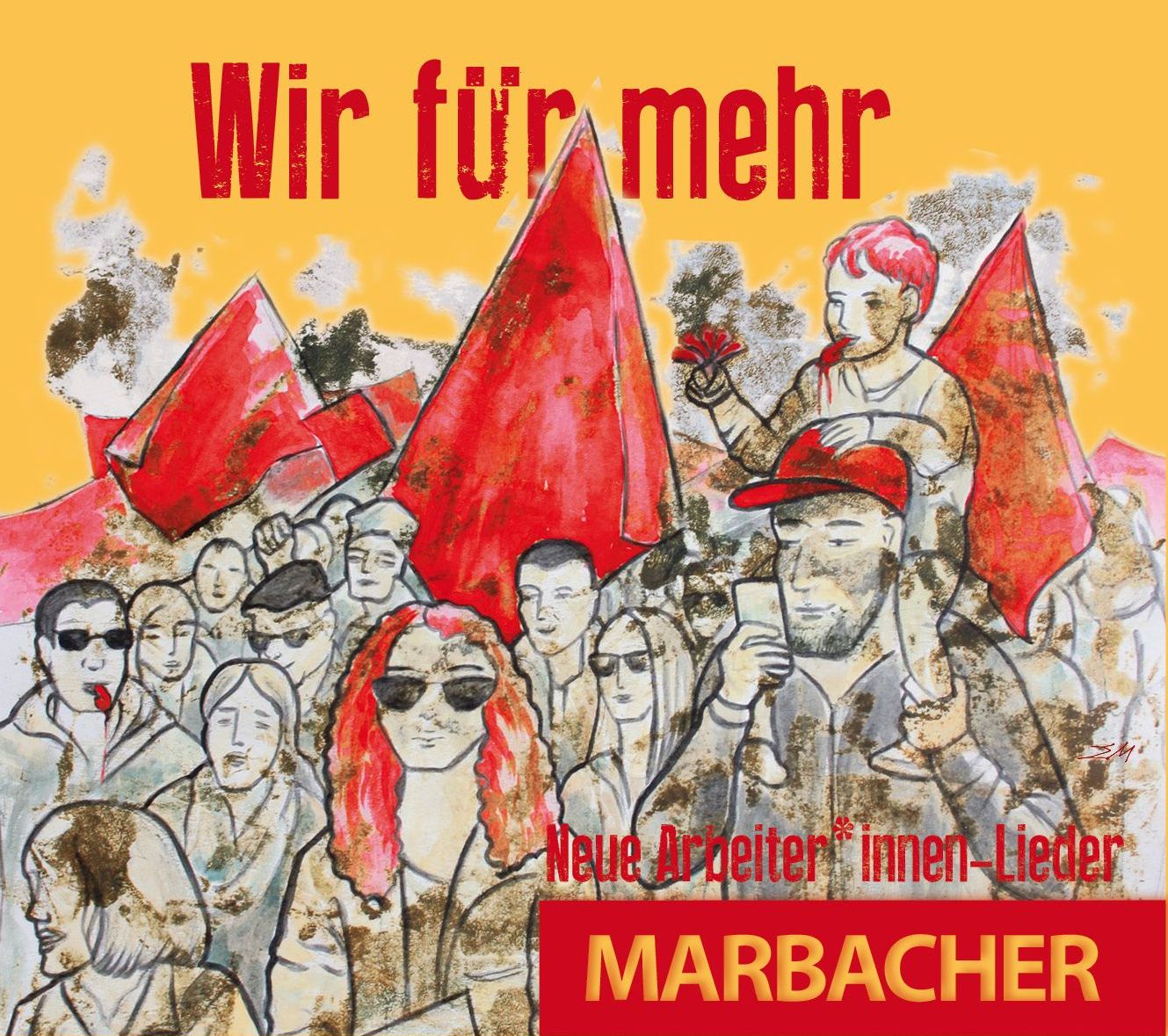 2024 - 
50 Jahre MARBACHER
Was kann in dieser Zeit ein Lied?

50 Jahre Zeitgeschehen im Spiegel 
des Arbeiter*innen-Lieds